FİZİBİLİTE ETÜDÜ GEREKTİREN PROJE TEKLİF FORMU ŞABLONU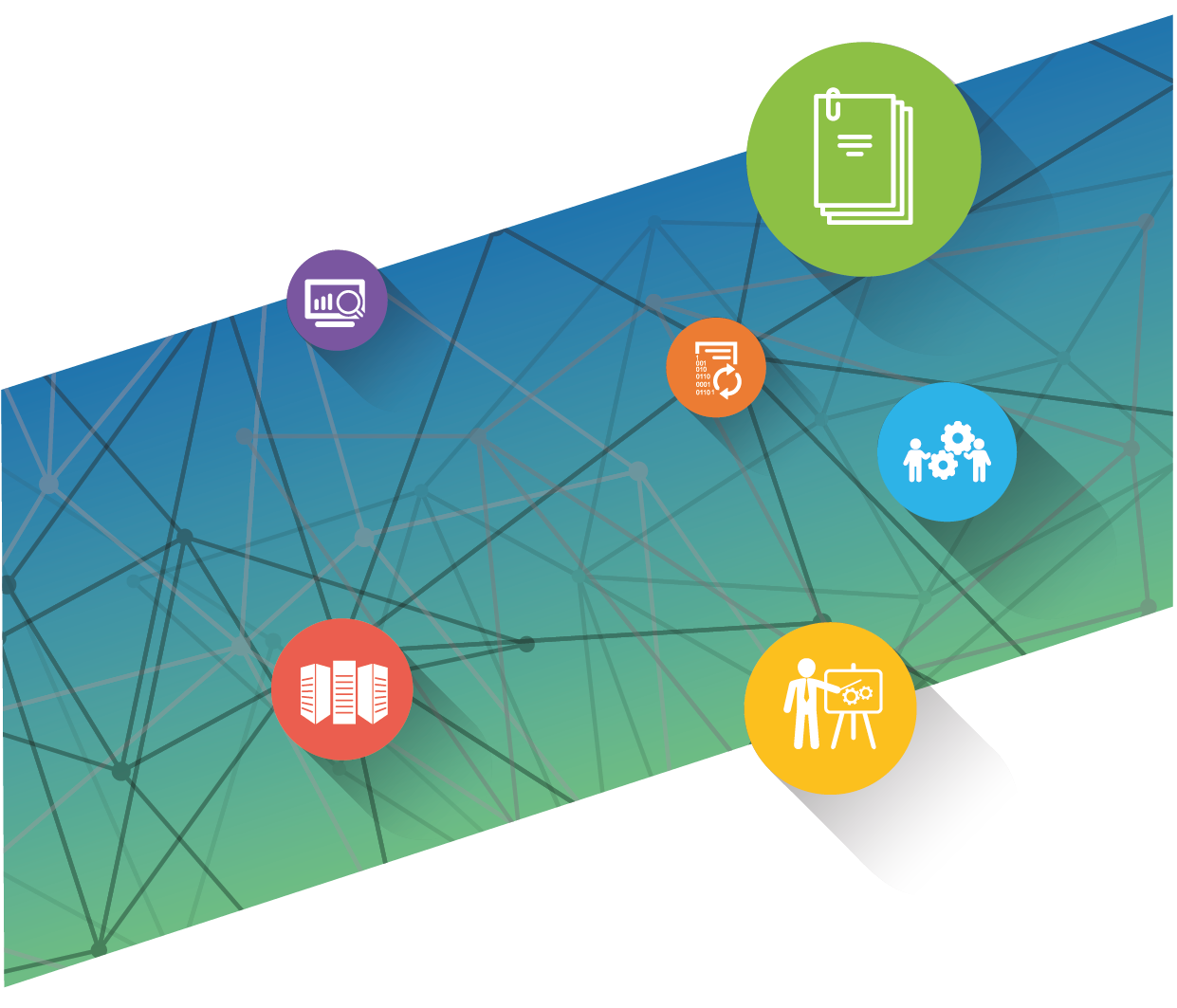 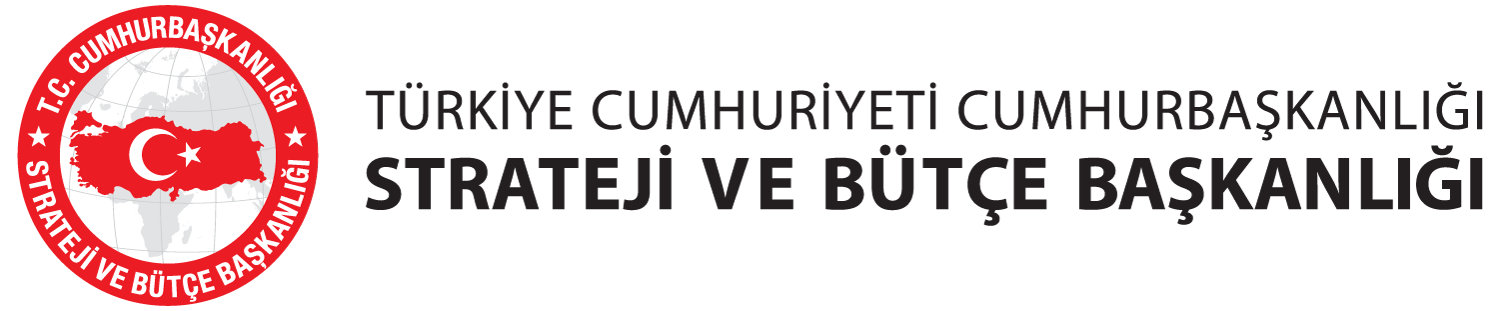 Haziran 2021PROJE SAHİBİ KURUM / KURULUŞ ADIPROJENİN ADIGG/MM/YYYYSürüm 0.9Proje DOKÜMANı ONAYlarıProje Teklifi Kurum / Kuruluş OnaylarıİÇİNDEKİLERBİT PROJE DOSYASI DOKÜMANLARIPROJENİN KÜNYESİProjenin AdıProje NumarasıDevam eden projeler için doldurulacaktır.Proje Sahibi KuruluşProje teklifini hazırlayan birimin, genel müdürlüğün bağlı olduğu en üst seviye kurumun da yazılması beklenmektedir. Ör : … Bakanlığı / … Başkanlığı/Birimi/DairesiProjenin Amacı, Kapsamı ve GerekçesiAmaç, kapsam ve gerekçenin yanı sıra, projenin salt kurumsal bir ihtiyacı gidermek üzere mi, yoksa diğer kamu kurum ve kuruluşlarının hizmetlerine altlık teşkil etmek veya katkıda bulunmak amacıyla mı hayata geçirildiği hususuna da bu bölümde değinilecektir. Teklif edilen proje daha büyük bir projenin bileşeni olarak tasarlandıysa projenin hangi unsurları kapsadığı belirtilmelidir.Projenin İlgili Olduğu Sektör/Alt SektörSektör / Alt Sektör listesi için Ek-B1 Proje Teklif Formu Rehberinin 2.1 numaralı bölümünde yer alan tabloya bakınız.Projenin Gerçekleştirileceği Yer(ler)Projenin gerçekleştirileceği il(leri) belirtiniz.Projenin KarakteristiğiProjenin karakteristikleri KaYa Bilgi Sisteminden seçilebilen karakteristik türlerinin son seviyeleri kullanılarak verilmelidir. Bir proje birden fazla iş paketinden oluşuyorsa projenin karakteristiği, iş paketleri yatırım türlerinin hepsini içerecek şekilde verilmelidir. İş paketleri yatırım türü ile ilgili bilgi bölüm 2.3.2’de verilmektedir.Projenin Başlama ve Bitiş TarihiYıllar İtibariyle Ödenek Teklifi ve Proje TutarıProjenin teklif edildiği yılın fiyatları ile belirtilmelidir.Projenin Finansman ŞekliVarsa birden fazla finansman şekli seçilmelidir. Dış Kredi            Öz Kaynak            Ulusal Bütçe            Hibe            Diğer: ……………..Projenin Tamamlanmasını Müteakip İdame için Öngörülen İşletme ModeliProjenin, tamamlanmasının ardından kuruluş bütçesine idari ve/veya finansal açıdan ilave yük getirip getirmeyeceği, getirecekse buna ilişkin öngörü ve tahminler, projenin sürdürülebilir şekilde idamesi için alınması planlanan önlemler paylaşılacaktır.Geçmiş Yıllardan Varsa Ödenek Aktarımı ÖngörüsüProjenin Üst Politika Belgeleriyle İlişkisiBu bölüm kurumun Strateji Geliştirme Daire Başkanlığı tarafından doldurulacaktır. Doldurulurken ilgili ulusal / uluslararası belgelerin ilişkili olduğu bölümler açıkça belirtilmeli ve belirtilen Bölüm / Amaç / Hedef / Politika/..vb’yi nasıl ve ne şekilde desteklediği açıklanmalıdır. Herhangi bir ilişkisi yoksa boş bırakılmalıdır.Projenin Kurumun Görev, Stratejik Plan, vb. Dokümanlarıyla İlişkisiProjenin Daha Önce Gerçekleştirilen veya Devam Eden Diğer Projelerle İlişkisiPROJE ORGANİZASYON YAPISIProjeyi gerçekleştirecek organizasyon yapısı (İzleme-Değerlendirme-Yönetim-Karar Verme-Raporlama) ve projeden etkilenen paydaşlar tanımlanmalıdır. Projede görev alacak personel ve görevleri hakkında bilgi verilmeli ve organizasyon şeması eklenmelidir. Bu bölümün doldurulmasında EKB1 Proje Teklif Formu Rehberinin 2.2. numaralı bölümüne bakınız.Organizasyon ŞemasıProje faaliyetlerinin gerçekleştirilmesine ilişkin roller / sorumluluklar ve bu görevleri gerçekleştirilecek kurum içi veya dışı çalışanlar ve 3. taraflar verilmelidir. Paydaş AnaliziProjenin hedeflerine ulaşmasında katılım ve destekleri önemli olan, projede doğrudan veya dolaylı olarak etkilenen veya proje çıktılarından fayda sağlayacak tüm paydaşların analizi yapılmalıdır. Varsa uluslararası veya sınır ötesi paydaşlara da yer verilmelidir. Bu bölümün doldurulmasında EKB1 Proje Teklif Formu Rehberinin 2.3 numaralı bölümüne bakınız.* İlgili paydaşla irtibat sağlandıktan sonra paydaşın belirttiği beklentilere yer verilecektir.Kuruluşun Projeye Konu Alana İlişkin Kabiliyetleri ve Geçmiş TecrübesiPROJE PLANIProje planında projenin iş modeli, proje iş takvimi (çalışma çizelgesi), iş paketleri, bunlar için öngörülen süreler ve maliyetler ile iş paketleri arasındaki bağımlılıklar verilmelidir. Bu bölümün doldurulmasında EKB1 Proje Teklif Formu Rehberinin 2.4 numaralı bölümüne bakınız.Projenin İş ModeliUygun iş modeli türünü seçiniz.Proje İş Takvimi (İş Paketi – Zaman - Maliyet Çizelgesi)Projenin başlangıç tarihi: …/…/ 20…														20… Yılı FiyatlarıylaProje İş Paketleri DetaylarıAşağıdaki tablo bütün iş paketleri için ayrı ayrı doldurulmalıdır. Proje kapsamında maliyetlendirilebilecek somutlukta olan faaliyetlere iş paketi adı verilmektedir. İş paketlerindeki maliyet unsurlarının toplamı, 2.6 no’lu “Proje Maliyet Bileşenleri Detayları” bölümündeki toplamlarla tutarlı olmalıdır.MEVCUT DURUM VE İHTİYAÇ ANALİZİMevcutta Kullanılan Çözüm ve SüreçlerMevcutta Var Olan ve Çözülmesi Hedeflenen SorunlarProje Hedefleri ve Proje ile Elde Edilecek KazanımlarProjenin Çıktılarından Fayda Sağlayacak Paydaşlar ve Sağlanacak Faydalarİlgili paydaşlar için seçim alanı işaretlenmeli ve sağlayacakları faydalar hakkında detaylı bilgi verilmelidir. Benzer İhtiyaçlara Sahip Kurum/Kuruluş Araştırması BİT yatırım ihtiyacının kapsamı belirlendikten sonra benzer ihtiyaca sahip farklı kurumlar olup olmadığı, varsa benzer yatırımların daha önce yapılıp yapılmadığı, yapılmışsa mevcut deneyimler, sonuçlar ve olası işbirlikleri değerlendirilerek sonuçları paylaşılmalıdır.  Konu ile ilgili araştırma yapılmadı  Araştırma yapıldı ancak benzer ihtiyaca sahip veya benzer çalışmaları yapmış başka kurum/kuruluş bulunamadı  Araştırma yapıldı ve benzer ihtiyaçlara sahip veya çalışma yapmış kurum/kuruluşlar mevcut (isimleri verilmelidir): ……………………………………………………………………………………Kurum/Kuruluş İncelemesi SonuçlarıBenzer ihtiyaçlara sahip, konu ile ilgili çalışma yapmış veya yapacak olan kuruluşlar varsa yapılan analiz sonuçları paylaşılmalıdır. Mevcut çalışmalar kullanılabilecekse hangi şartlarla kullanılabileceği, kullanılamayacaksa nedenleri verilmelidir.ÇÖZÜM PLANLAMAProje AlternatifleriBu bölümde proje konusu mal/hizmet üretiminin gerçekleştirilmesini sağlayan, aşağıdaki ayrıntıları verilen en az 4 alternatife yer verilecektir.Projesiz Durum Hâlihazırda proje konusu mal/hizmet ihtiyacının nasıl sağlandığı belirtilip, fizibiliteye konu hedeflere mevcut durumda nasıl ulaşıldığı ve bu durumun kilit (diğer alternatiflerle karşılaştırma yapmayı mümkün kılacak) bilgilerine yer yerilecektir. Örneğin, teknolojisi, kalan faydalı ömrü, kapasitesi, kapasitesinin talebi karşılayabilme derecesi vb.Bakım-Onarım YatırımıHâlihazırda proje konusu mal/hizmet ihtiyacını karşılayan bir birim varsa, yapılacak bakım-onarım veya tevsii yatırımları ile faaliyetlerine devam etmesi bir alternatif olarak değerlendirilecektir. Bu alternatif diğer bir ifadeyle, temel hedeflere ulaşmak için gereken asgari müdahaleyi belirtmektedir.En İyi İkinci Alternatif Temel hedeflere ulaşmayı sağlayacak ancak yapılacak analiz sonucunda tercih edilen alternatiften sonra gelen proje alternatifine dair bilgilere yer verilen bölümdür. Bu bölümde en iyi ikinci alternatifin tanımı, toplam maliyeti, hayata geçirilme süresi, kullanım ömrü, avantaj ve dezavantajları ve olası risklerine ilişkin detaylı bilgi verilmelidir.En İyi Alternatif (Tercih Edilen Alternatif) Proje alternatiflerinin detaylı analizinden sonra tercih edilen seçenektir. Proje alternatifleri listesindeki her bir alternatifin karşılaştırılması sonucu, genel olarak ticari ve/veya ekonomik/sosyal olarak daha avantajlı bulunduğundan yapılması planlanan alternatife dair bilgilere yer verilen bölümdür. Bu bölümde en iyi alternatifin tanımı, toplam maliyeti, hayata geçirilme süresi, kullanım ömrü, avantaj ve dezavantajları ve olası risklerine ilişkin detaylı bilgi verilmelidir.PROJE MALİYET BİLEŞENLERİ DETAYLARIProjenin Bileşenleri ve Toplam MaliyetlerProjenin Donanım Bileşenleri ve Toplam Maliyetler“Temel teknik özellikler” alanına fiyatı etkileyecek olan temel teknik özelliklerin bilgisi girilmelidir.						    (…. Yılı Fiyatlarıyla)Projenin Donanım İhtiyacı Kurumun Mevcut BİT Envanteriyle Karşılanabilir mi?Bu bölümün Bilgi İşlem Birimi tarafından doldurulması gerekmektedir. Evet Hayır : (Açıklama yazılmalıdır)……………………..Projenin Güvenlik Sistem Bileşenleri ve Toplam Maliyetler“Temel teknik özellikler” alanına fiyatı etkileyecek olan temel teknik özelliklerin bilgisi girilmelidir.	 (…. Yılı Fiyatlarıyla)Projenin Ağ Altyapısı Bileşenleri ve Toplam Maliyetler“Temel teknik özellikler” alanına fiyatı etkileyecek olan temel teknik özelliklerin bilgisi girilmelidir.	        			           (…. Yılı Fiyatlarıyla)Projenin Yazılım Bileşenleri ve Toplam MaliyetlerHazır yazılımlar ve uygulama yazılım geliştirme yoluyla temin edilen yazılımlar için ayrı ayrı maliyetler verilmelidir.Projenin Yazılım Lisansı Bileşenleri Toplam Maliyetleri	 					     (…. Yılı Fiyatlarıyla)Yazılım Geliştirme İşi Kapsamında Çalıştırılacak KişilerBu tablodaki toplam tutar ile, 2.6.1.4.3 numaralı “Projenin Uygulama Yazılımı Geliştirme Bileşeni Toplam Maliyeti” tablosundaki toplam tutar birbiriyle tutarlı olmalıdır. (… Yılı fiyatlarıyla)Projenin Uygulama Yazılımı Geliştirme Bileşeni Toplam MaliyetiProjenin Eğitim Bileşenleri ve Toplam Maliyetler	 (…. Yılı fiyatlarıyla)Projenin Veri İhtiyacı ve Sayısallaştırma Bileşenleri ve Toplam MaliyetlerVeri İhtiyacı/Sayısallaştırma kalemi için aşağıda verilen Veri İhtiyacı/Sayısallaştırma tablosu hazırlanacaktır.	(…. Yılı Fiyatlarıyla)Projede Alınması Planlanan Danışmanlık Hizmetleri          (…. Yılı Fiyatlarıyla)PROJENİN RİSK ANALİZİProje kapsamında karşılaşılması muhtemel riskler bu bölümde analiz edilecektir. Bu bölümün doldurulmasında EKB1 Proje Teklif Formu Rehberinin 2.5 numaralı bölümüne bakınız.Duyarlılık AnaliziDuyarlılık analizi ana girdi maliyetleri, projenin bitiş yılı veya indirgenme oranı gibi herhangi bir değişkende olabilecek olası değişmelerin, diğerleri sabit kalmak kaydıyla, analizde esas alınan ölçüt (Net Bugünkü Değer- NBD, İç Karlılık Oranı-İKO, Geri Ödeme Süresi vb.) üzerindeki etkisini görebilmek için yapılan analizdir. Projedeki mali riskler analiz edilirken aşağıdaki konulara ayrıca dikkat edilmelidir:Proje maliyet bileşenlerinde artış,Proje süresinin uzaması,Fiyatlandırılabilen hizmetlerin talebinde azalış vb.Bu bölümün doldurulmasında EKB1 Proje Teklif Formu Rehberinin 2.6 numaralı bölümüne bakınız.PROJENİN EKONOMİK VE SOSYAL ANALİZİBu bölümün doldurulmasında EKB1 Proje Teklif Formu Rehberinin 2.7 numaralı bölümüne bakınız.Projenin Ekonomik AnaliziProjelerin ekonomik analizleri proje girdi ve çıktılarının parasal olarak ifade edilebilmesi halinde fayda-maliyet analizleri, parasal olarak ifadesinin mümkün olmaması halinde ise maliyet-etkinlik analizi çerçevesinde yapılır. Aşağıda verilecek faydaların bu analizlerle desteklenmesi beklenmektedir.Projenin Maliyet Etkinliği AnaliziProjenin Fayda-Maliyet AnaliziProjenin Sosyal AnaliziFizibilite Etüdünün içinde projenin tamamlanması sonrasında beklenen sosyal faydalar ayrıntılı olarak irdelenmelidir.(Verilmesi gereken ek bilgi ve dokümanlar varsa bu forma ek yapınız)GöreviProjedeki RolüAdı SoyadıTarihİmzaHizmet Birimi Onayı.../.../20..Bilgi İşlem Birimi Görüşü.../.../20..Strateji Birimi Onayı.../.../20..Kurum / Kuruluş Yetkilisi Onayı.../.../20..Projenin toplam tutarında değişiklik talebi yüzde 30’u aşan oranda olması halinde bu form revize edilerek yeniden iletilmelidir. Fiyatlar Bin TL cinsinden ve KDV dahil olarak belirtilmelidir.Formda yer alan bütün alanlar eksiksiz doldurulmalıdır.YılÖdenek Teklifi (Bin TL)……Toplam Proje TutarıYılAktarılacak Ödenek (Bin TL)Finansman Şekli………On Birinci Kalkınma PlanıOn Birinci Kalkınma Planıİlişkili Olduğu Bölüm, Amaç, Hedef, Politika…vb.Projenin Ne Şekilde Desteklediği?Cumhurbaşkanlığı Yıllık ProgramıCumhurbaşkanlığı Yıllık Programıİlişkili Olduğu Bölüm, Amaç, Hedef, Politika…vb.Projenin Ne Şekilde Desteklediği?Orta Vadeli Program 2022-2024Orta Vadeli Program 2022-2024İlişkili Olduğu Bölüm, Amaç, Hedef, Politika…vb.Projenin Ne Şekilde Desteklediği?Diğer Ulusal / Uluslararası Plan, Program ve BelgelerDiğer Ulusal / Uluslararası Plan, Program ve BelgelerDiğer Ulusal / Uluslararası Plan, Program ve BelgelerPlan / Program / Belgeİlişkili Olduğu BölümProjenin Ne Şekilde Desteklediği?İlişkili Görev / Program / BelgeProjenin Ne Şekilde Desteklediği?Proje Sahibi KurumVarsa Proje NumarasıProje AdıProjenin, Teklif Edilen Proje ile İlişkisiRol/SorumlulukBirimBirimAdı, SoyadıTelefonTelefonE-postaÜst YönetimProjenin Teknik SahibiProjenin İdari Sahibi…Projeyi Gerçekleştirecek Tahmini Roller / Kişi SayısıProjeyi Gerçekleştirecek Tahmini Roller / Kişi SayısıProjeyi Gerçekleştirecek Tahmini Roller / Kişi SayısıProjeyi Gerçekleştirecek Tahmini Roller / Kişi SayısıProjeyi Gerçekleştirecek Tahmini Roller / Kişi SayısıProjeyi Gerçekleştirecek Tahmini Roller / Kişi SayısıProjeyi Gerçekleştirecek Tahmini Roller / Kişi SayısıDestek BirimlerDestek BirimlerKurum Personel SayısıKurum Personel SayısıKurum Personel SayısıHizmet Alımı Planlanıyorsa Bu Kapsamda Çalışacak Kişi SayısıHizmet Alımı Planlanıyorsa Bu Kapsamda Çalışacak Kişi Sayısıİş Analiziİş AnaliziVeri YönetimiVeri YönetimiUygulama YönetimiUygulama Yönetimi……Proje EkibiProje EkibiKurum Personel SayısıKurum Personel SayısıKurum Personel SayısıHizmet Alımı Planlanıyorsa Bu Kapsamda Çalışacak Kişi SayısıHizmet Alımı Planlanıyorsa Bu Kapsamda Çalışacak Kişi SayısıProje YöneticisiProje YöneticisiSatınalma/Sözleşme YönetimiSatınalma/Sözleşme YönetimiOperasyon/İşletim SorumlusuOperasyon/İşletim SorumlusuTeknik Proje Yöneticisi/Ekip LideriTeknik Proje Yöneticisi/Ekip LideriTeknik Proje Ekibi (iş analisti, teknik analist, yazılım uzmanı, yazılım mimarı, kalite güvence sorumlusu, test ekibi, danışman... vb.)Teknik Proje Ekibi (iş analisti, teknik analist, yazılım uzmanı, yazılım mimarı, kalite güvence sorumlusu, test ekibi, danışman... vb.)PaydaşPaydaştan BeklentilerPaydaşın Beklentileri*Seçimİş Modeli TürüKurumun kendi kaynakları ile gerçekleştirmeHizmet alımı ile gerçekleştirmeKurumun kendi kaynakları + hizmet alımı ile gerçekleştirmeİş Paketi No/AdıI. YılI. YılI. YılI. YılI. YılI. YılI. YılI. YılI. YılI. YılI. YılI. YılII. YılII. YılII. YılII. YılII. YılII. YılII. YılII. YılII. YılII. YılII. YılII. YılIII. YılMaliyet(Bin TL)İş Paketi No/Adı1-3. ay1-3. ay1-3. ay4-6. ay4-6. ay4-6. ay7-9. ay7-9. ay7-9. ay10-12. ay10-12. ay10-12. ay13-15. ay13-15. ay13-15. ay16-18. ay16-18. ay16-18. ay19-21. ay19-21. ay19-21. ay22-24. ay22-24. ay22-24. ay…Maliyet(Bin TL)1.1.1. 1.2.2.3.4.5.TOPLAMTOPLAMTOPLAMTOPLAMTOPLAMTOPLAMTOPLAMTOPLAMTOPLAMTOPLAMTOPLAMTOPLAMTOPLAMTOPLAMTOPLAMTOPLAMTOPLAMTOPLAMTOPLAMTOPLAMTOPLAMTOPLAMTOPLAMTOPLAMTOPLAMTOPLAMİş Paketi No/AdıProje iş takviminde belirtilen no’durİş Paketi Yatırım Türüİş paketi maliyet  bileşenlerini oluşturan yatırım türleri verilmelidir.(ör: Yazılım Geliştirme, Arşiv Sayısallaştırma)(ör: Yazılım Geliştirme, Arşiv Sayısallaştırma)(ör: Yazılım Geliştirme, Arşiv Sayısallaştırma)Başlangıç-Bitiş TarihiAy/yıl – ay/yıl olarak verinizİş Paketi Faaliyetleri:İş Paketi Faaliyetleri:İş Paketi Faaliyetleri:İş Paketi Faaliyetleri:İş Paketi Çıktıları:İş Paketi Çıktıları:İş Paketi Çıktıları:İş Paketi Çıktıları:Elde Edilen Çıktıların Diğer İş Paketleriyle İlişkisi:Elde Edilen Çıktıların Diğer İş Paketleriyle İlişkisi:Elde Edilen Çıktıların Diğer İş Paketleriyle İlişkisi:Elde Edilen Çıktıların Diğer İş Paketleriyle İlişkisi:İş Paketi Maliyet Bileşeniİş Paketi Maliyet BileşeniİçerikTutar#Problem AlanıAçıklamaMevzuat sorunlarıSüreçsel sorunlarTeknolojiden kaynaklı sorunlarVeri ile ilgili sorunlarEntegrasyon sorunlarıKullanılabilirlik ile ilgili sorunlarOperasyon ve bakım sorunlarıGüvenlikle ilgili sorunlarYenilikçi yaklaşımları uygulama ihtiyacıDiğer sorunlarPaydaşAçıklama Projeyi gerçekleştirecek kurumDiğer kamu kurumlarıÖzel sektörVatandaşSivil toplum kuruluşlarıDiğer paydaşlarBileşenToplam TutarDanışmanlık Hizmeti DonanımAğ AltyapısıGüvenlik Yazılımı-DonanımıHazır YazılımYazılım GeliştirmeEğitim GiderleriVeri İhtiyacı – SayısallaştırmaDiğerToplam Proje Tutarı (Bin TL)Donanım TürüTemel Teknik ÖzelliklerKullanım AmacıAdediİlgili Olduğu İş Paketi NoTahmini Teknolojik Ömrü (yıl)Birim Fiyatı(TL)Toplam(Bin TL)TOPLAMTOPLAMTOPLAMTOPLAMTOPLAMTOPLAMTOPLAMGüvenlik Yazılımı-DonanımıTemel Teknik ÖzelliklerKullanım AmacıAdediİlgili Olduğu İş Paketi NoBirim Fiyatı(TL)Toplam(Bin TL)TOPLAMTOPLAMTOPLAMTOPLAMTOPLAMTOPLAMAğ Ekipmanı ve KablolamaTemel Teknik ÖzelliklerKullanım AmacıAdediİlgili Olduğu İş Paketi NoBirim Fiyatı(TL)Toplam(Bin TL)TOPLAMTOPLAMTOPLAMTOPLAMTOPLAMTOPLAMYazılım TürüYazılım AdıLisans SüresiKullanım AmacıAdediÜrün Yerli mi?İlgili Olduğu İş Paketi NoBirim Fiyatı(TL)Toplam(Bin TL)TOPLAMTOPLAMTOPLAMTOPLAMTOPLAMTOPLAMTOPLAMTOPLAMÜnvanKişi SayısıSüre (ay)Aylık ÜcretToplam MaliyetTOPLAMTOPLAMTOPLAMTOPLAMİlgili Olduğu İş Paketi Noİlgili Olduğu İş Paketi Noİlgili Olduğu İş Paketi Noİlgili Olduğu İş Paketi Noİlgili Olduğu İş Paketi Noİlgili Olduğu İş Paketi NoAşamaI. YılI. YılI. YılI. YılI. YılI. YılI. YılI. YılI. YılI. YılI. YılI. YılII. YılII. YılII. YılII. YılII. YılII. YılII. YılII. YılII. YılII. YılII. YılII. YılIII. Yıl (…. Yılı Fiyatlarıyla)Toplam (Bin TL)Aşama1-3. ay1-3. ay1-3. ay4-6. ay4-6. ay4-6. ay7-9. ay7-9. ay7-9. ay10-12. ay10-12. ay10-12. ay13-15. ay13-15. ay13-15. ay16-18. ay16-18. ay16-18. ay19-21. ay19-21. ay19-21. ay22-24. ay22-24. ay22-24. ay… (…. Yılı Fiyatlarıyla)Toplam (Bin TL)1. Analiz2. Tasarım3. Kodlama4. Test5. Kurulum-Entegrasyon6. Bakım ve GüncellemeTOPLAMTOPLAMTOPLAMTOPLAMTOPLAMTOPLAMTOPLAMTOPLAMTOPLAMTOPLAMTOPLAMTOPLAMTOPLAMTOPLAMTOPLAMTOPLAMTOPLAMTOPLAMTOPLAMTOPLAMTOPLAMTOPLAMTOPLAMTOPLAMTOPLAMTOPLAMEğitim TürüİçeriğiBeklenen Faydası ve AmacıKişi Sayısıİlgili Olduğu İş Paketi NoSaat Birim Fiyatı (TL)Toplam(Bin TL)TOPLAMTOPLAMTOPLAMTOPLAMTOPLAMTOPLAMVeri İhtiyacı / SayısallaştırmaTürüAmacıHacmi / Sayısıİlgili Olduğu İş Paketi NoBirim Fiyatı (TL)Toplam(Bin TL)TOPLAMTOPLAMTOPLAMTOPLAMTOPLAMTOPLAMDanışmanlık KonusuSüresi (gün veya ay)GerekçesiDanışman SayısıBirim MaliyetToplam MaliyetTOPLAMTOPLAMTOPLAMTOPLAMTOPLAMRisklerOlasılığı (1/3/5)Etkisi (1/3/5)Risk Değeri (Olasılık x Etki)Riski Yönetme Metodolojisi (Kaçınma / Kontrol / İzleme / Kabul Etme / Transfer)Riske Yönelik Alınacak Aksiyonİdari Risklerİdari Risklerİdari Risklerİdari Risklerİdari Risklerİdari RisklerHukuki RisklerHukuki RisklerHukuki RisklerHukuki RisklerHukuki RisklerHukuki RisklerTeknik RisklerTeknik RisklerTeknik RisklerTeknik RisklerTeknik RisklerTeknik RisklerMali RisklerMali RisklerMali RisklerMali RisklerMali RisklerMali RisklerDiğer RisklerDiğer RisklerDiğer RisklerDiğer RisklerDiğer RisklerDiğer RisklerEkonomik Fayda Sağlanan AlanSağlanan FaydalarKamu Harcamaları Açısından Kamu Gelirleri Açısından Vatandaş Açısından 